A MAIORIA OCULTA – um guia práticoUma revisão da inatividade económica da população cega e com deficiência visualPorPhilippa Simkiss e Fred Reid2013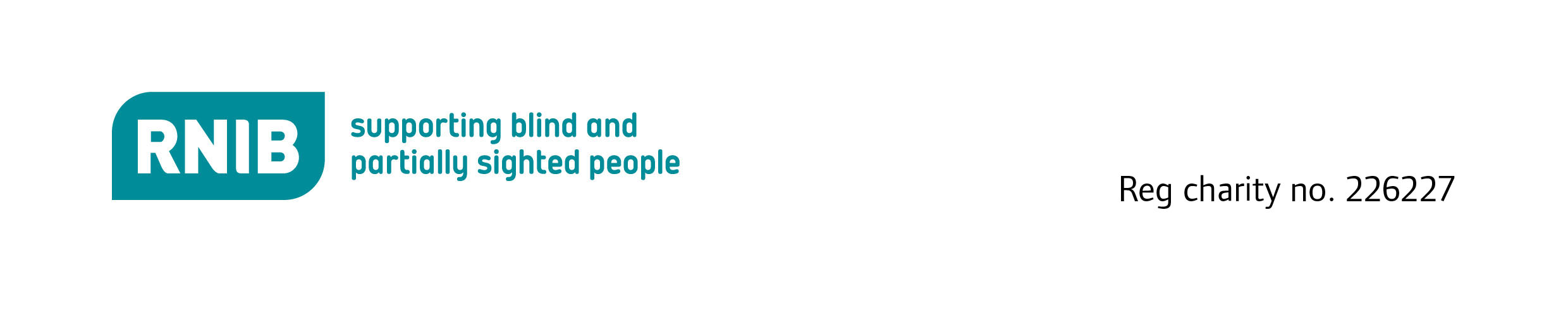 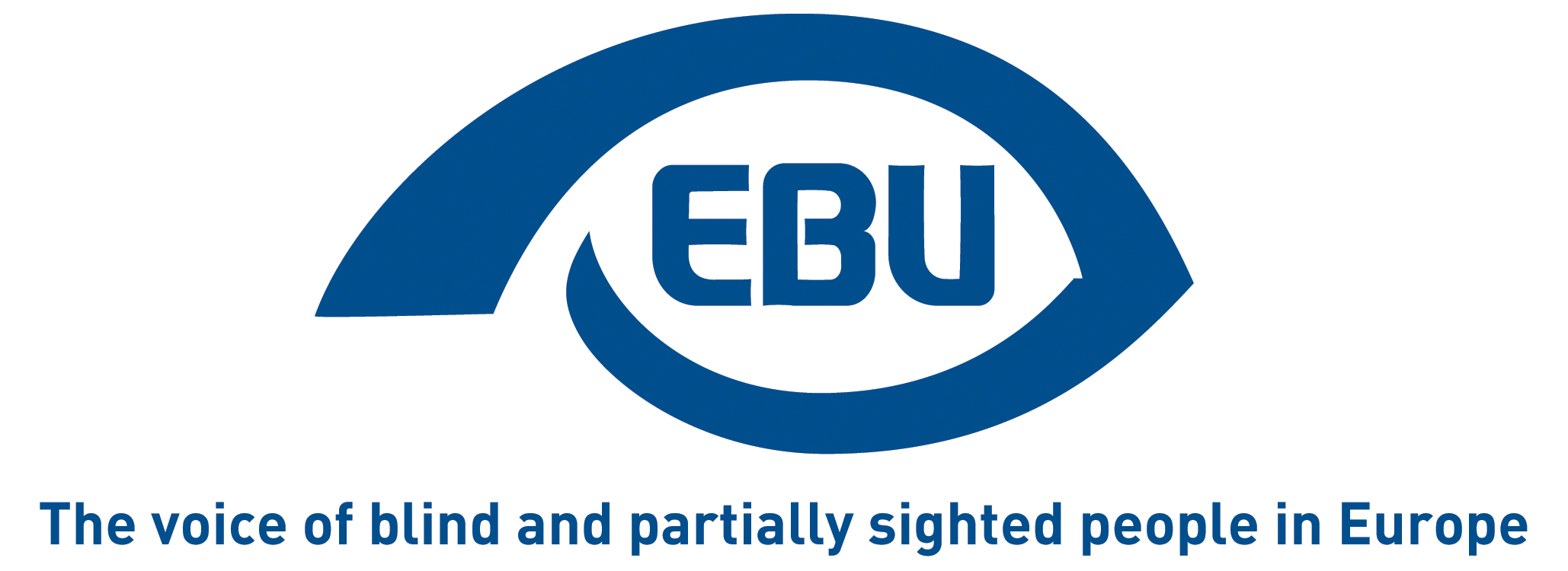 Quem compõe a Maioria Oculta?Quer as pessoas que estão a trabalhar, quer as pessoas desempregadas e ativamente à procura de trabalho são ‘economicamente ativas’. As pessoas que não se enquadram nestes dois grupos são ‘economicamente inativas’.A população cega e com deficiência visual desempenha uma diversidade de ocupações na UE (União Europeia), mas a EBU (European Blind Union) reuniu dados que revelam níveis elevados de inatividade económica no seio deste grupo nos Estados-Membros da União Europeia, que vão dos 40% aos 80%. A EBU encomendou uma série de relatórios detalhados, com o apoio do PROGRESS, o Programa Comunitário para o Emprego e Solidariedade Social e o Royal National Institute of Blind People.Estes relatórios, disponíveis no website da EBU, revelam que, no território da UE, este grupo de pessoas cegas e com deficiência visual economicamente inativas constitui uma ‘maioria oculta’.Quem deve ter conhecimento sobre esta maioria oculta?Dado que este grupo constitui a maioria das pessoas cegas e com deficiência visual em idade ativa, é importante que os responsáveis políticos e prestadores de serviços saibam como envolver pessoas cegas e com deficiência visual economicamente inativas e como se adaptarem para atender às necessidades deste grupo. Os membros da EBU podem usar informação sobre a taxa de inatividade económica entre as pessoas cegas e com deficiência visual em idade ativa no seu trabalho, para aumentar a qualidade dos serviços para pessoas cegas e com deficiência visual. Encontrar a Maioria OcultaComo? Entrevistas semi-estruturadas com questões enviadas com antecedência para os entrevistadosCom quem? Responsáveis pelos serviços nacionais de emprego para pessoas cegas e com deficiência visualOficiais responsáveis por medidas de ativação laboralObservadores bem informados, incluindo representantes de organizações que representem pessoas cegas Dica: O apoio dos membros da EBU foi crucial na recolha de contactos importantes a entrevistar. Importante: Foi dada garantia de sigilo a todos os entrevistados - nenhum dos comentários feitos foi atribuído a uma pessoa.Questões a colocar Para pesquisar medidas de ativação laboral, serviços de emprego e recolher dados sobre a maioria oculta, as suas questões devem ser estruturadas em torno dos tópicos seguintes:Uma definição legal de cegueira e/ou deficiência visual que qualifica uma pessoa a aceder a programas especiais de ativação laboralNúmero de pessoas cegas e com deficiência visual empregadas, repartido por grupo etário, género e deficiências adicionaisGama de ocupações laborais das pessoas cegas e com deficiência visual, e indicação de agrupamento numa possível ocupação dominanteNúmero de pessoas cegas e/ou com deficiência visual que estão ativamente à procura de emprego, repartido por grupo etário, género e deficiências adicionaisNúmero de pessoas cegas e/ou com deficiência visual  economicamente inativas, repartido por grupo etário e género Número de pessoas cegas e com deficiência visual perto do mercado de trabalhoNúmero de pessoas cegas e com deficiência visual afastadas do mercado de trabalhoTipos de benefícios da segurança social pagos a pessoas cegas e com deficiência visual economicamente inativas, distinguindo entre substituição dos rendimentos e compensação para os custos da deficiênciaNível dos tópicos expressos como percentagem dos ganhos médios anuaisProgramas de ativação laboral fornecidos especificamente para pessoas cegas e/ou com deficiência visual, com o objetivo de gerar emprego em ocupações regulares e em centros especiais, como p. ex. fábricas protegidas, empresas de economia social, etc.Legislação com o objetivo de influenciar os empregadores a contratar pessoas cegas e com deficiência visual, p. ex. quotas, ocupações reservadas.Garantir que o relatório é rigorosoEnviar aos participantes uma versão provisória do relatório para lhes dar a oportunidade de fazer correções, enviar dados e comentários adicionais. Desta forma, conseguirá maior entendimento e um relato equilibrado dos serviços de emprego e do seu impacto nas pessoas cegas e com deficiência visual, e será capaz de chegar a conclusões sobre a maioria oculta.Importante: Qualquer diferença restante de ênfase e ocasionalmente de interpretação deve ser incluída no relatório.Publicar o seu relatório sobre a Maioria OcultaA EBU terá todo o prazer em receber o seu relatório, sobretudo se ele destacar boas práticas que possam ser disseminadas na União Europeia pela EBU e as suas organizações-membros.A EBU pode publicar o seu relatório no seu website juntamente com outros relatórios sobre a Maioria Oculta:http://www.euroblind.org/working-areas/rehabilitation-vocational-training-and-employment/Como utilizar o seu relatório da Maioria OcultaExistem estudos de caso no website da EBU que mostram como os estados-membros utilizaram os seus relatórios sobre a Maioria Oculta para influenciar e mudar a prática. A EBU gostaria de ter feedback sobre como utiliza o seu.Este manual é apoiado pelo Programa para o Emprego e a Solidariedade Social da União Europeia - PROGRESS (2007-2013). Este programa é implementado pela Comissão Europeia. Foi criado para apoiar financeiramente a implementação dos objetivos da União Europeia nas áreas do emprego, assuntos sociais e igualdade de oportunidades, contribuindo assim para alcançar os objetivos da Estratégia Europa 2020 nestes campos. O programa, com a duração de sete anos, destina-se a todos os stakeholders que possam ajudar a moldar o desenvolvimento de legislação e políticas sociais e de emprego adequadas e efetivas, nos 27 Estados-Membros, EFTA-AEE e países candidatos e pré-candidatos à União Europeia.Para mais informação consulte:  http://ec.europa.eu/progressA informação contida nesta publicação não reflete necessariamente a posição ou opinião da Comissão Europeia.